Walworth County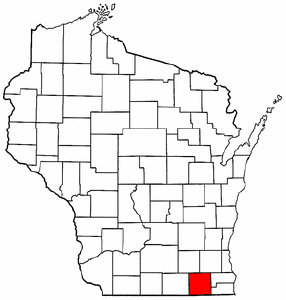 Updated on 06/26/2019Aging and Disability Resource Center (ADRC)				(262) 741-3400W4051 County Road NNElkhorn, WI 53121What do they do? Provide information, resources, and referrals to the elderly and/or people with disabilities.How can I receive these services? Call or walk-in. Hours are Monday-Friday 8am-4:30pm.Alcoholics Anonymous							(262) 723-1224Call for meeting locations and times.Bethel House of Whitewater 						(262) 473-2715133 S. Franklin St.Whitewater, WI 53190What do they do? They provide transitional housing for families for up to one year. They also provide case management, financial assistance once a year to prevent homelessness, and financial counseling. How do I receive these services? Call for more information and to see if you qualify. Big Foot Emergency Food Pantry						(262) 275-3252Immanuel UCC11 Freemont St.Walworth, WI 53184Open Friday 2pm-4pm and Saturday 9am-11am.Burlington Transitional Living Center 					(262) 767-1478482 S. Pine St.Burlington, WI 53105What do they do? They provide emergency shelter, a transitional living center, financial mentoring, and a continuum of care in which they can continue to monitor and assist you after you leave their program.How do I receive these services? Call for more information.Community Action, Inc.							(262) 728-82961545 Hobbs DriveDelavan, WI 53115What do they do? Provide low-income housing options, employment resources, and transitional living programs for those living in poverty.How can I receive these services? Call or visit for more information and to apply. Credence Counseling and Therapy Associates				(262) 723-3424What do they do? Provide mental health and AODA counseling and treatment. They also provide counseling related to parenting and reunification.How can I receive these services? Call to make an appointment. See information below.Elkhorn Office1 ½ West Geneva St.Elkhorn, WI 53121Open Monday-Thursday 8am-8pm and Friday 8am-6pm.East Troy Office3066 Main St. #106East Troy, WI 53120Open Monday 10am-8pm and Wednesday 9am-7pm. Goodwill									(262) 728-56681402 E. Geneva St.Delavan, WI 53115Open Monday-Saturday 9am-9pm and Sunday 10am-8pm.	Elkhorn Food Pantry							(262) 723-635914 W. Geneva St.Elkhorn, WI 53121Open Monday, Wednesday and Friday 9am-11am. Harold Johnson Food Pantry						(262) 374-3503Community Room Next to Town Bank824 Geneva St.Delavan, WI 53115Open Saturday 8:30am-10:30am.Hope Now, Inc. 								(262) 723-4711107 W. Walworth St.Elkhorn, WI 53121What do they do? They provide emergency assistance with rent, utilities, and transportation to residents in the Elkhorn school district.How do I receive these services? Call for assistance and more information. Lake Geneva Food Pantry							(262) 248-23371st Congregational United Church of Christ715 Wisconsin St.Lake Geneva, WI 53147Open Monday, Wednesday and Friday 9am-11:30am.Mt. Zion Food Pantry 							(262) 248-70972330 State Rd. 120Lake Geneva, WI 53147Open every Saturday 9am-11am.National Alliance on Mental Illness (NAMI)				(262) 325-8663What do they do? Support groups for individuals with mental illness, as well as for their friends and family.How can I receive these services? Call for meeting locations and times.Open Arms Free Clinic (OAFC)						(262) 379-1401205 E. Commerce St. Elkhorn, WI 53121What do they do? Provide free medical care, including: behavioral health, vision, dental and primary care services.How can I receive these services? Must be uninsured and be resident of Walworth County.  New patient registration is Wednesday 2pm-7pm. Bring photo ID, proof of address and proof of household income. Office hours are Tuesday 10am-5pm and Wednesday & Thursday 10am-7pm. Medication dispensary is open Thursday 2pm-7pm.Salvation Army- South Central Region					(920) 980-7938What do they do? Provide emergency assistance to individuals.How can I receive these services? Call or email Angela Swineheart at Angela_Swinehart@usc.salvationarmy.orgSecond Helpings Community Meal 					(262) 642-7642St. James United Methodist Church2495 Main St.East Troy, WI 53120Free community meal 3rd Monday of the month from 5:30pm to 6:30pm. Doors open at 4:30pm.Spirit of Hope Homeless Shelter 						(262) 903-9276What do they do? They provide emergency shelter for men in Walworth county from late October to April. It rotates between 8 different church locations, please call for more information on location and services. Twin Oaks Shelter for the Homeless					(262) 882-3662W9665 Hwy. 14Darien, WI 53114What do they do? Provide housing for the homeless for up to 60 days. They also provide budgeting, AODA, mental health, and employment workshops for residents. How can I receive these services? Call for more information and to apply. Walworth County Department of Health and Human Services		(262) 741-3200W4051 County Rd NNElkhorn, WI 53121What do they do? Provide mental health/AODA resources, community support and comprehensive services, child/family services, economic support, and public health resources.How can I receive these services? Call for more information.Walworth County Housing Authority 					(262) 723-6123735 N. Wisconsin St, Suite 100Elkhorn, WI 53121What do they do? Provide affordable housing to low-income individuals.How do I receive these services? Call to apply.Walworth County Job Center						(262) 741-5180400 County Road H, South BuildingElkhorn, WI 53121What do they do? Assist individuals in finding jobs, writing resumes/cover letters and obtaining employment training.How can I receive these services? Call or visit. Hours are Monday-Friday 8am-4:30pm.Walworth County Literacy Council 					(262) 957-0142400 Cty Highway HElkhorn, WI 53121What do they do? They provide free one-on-one tutoring for adults wanting to improve reading, writing, math, or English as a Second Language skills. They assist with preparing for the GED and the written portion of the driver’s education exam. How do I receive these services? Call to apply or visit.Walworth County Veterans Services Office				(262) 741-4222Government Center100 W. Walworth St., Room 110Elkhorn, WI 53121What do they do? Assist veterans in applying for state and federal benefits.How can I receive these services? Call to make an appointment. Hours are Monday-Friday 8am-12pm and 1pm-5pm.Walworth County Resource Center Food Pantry				(262) 723-4488205 E. Commerce Ct.Elkhorn, WI 53147Open Tuesday and Friday 1pm-5pm. They also have a stock box program for adults 60+ years old.Whitewater Food Pantry 							(262) 458-2720146 W. North St. Whitewater, WI 53190Open Wednesdays and Thursday 8:30am-12pm.